Республиканское торгово-производсвенное унитарное предприятиеТоргово-производственное управление при Министерстве обороны»филиал "Военсервис" г.Витебск, пр-т Фрунзе 39аTrade and Production Republican Unitary EnterpriseCommercial and Industrial Department at the Ministry of Defense"Branch "Military Service" Vitebsk City, Frunze Avenue, 39aРеспубликанское торгово-производсвенное унитарное предприятиеТоргово-производственное управление при Министерстве обороны»филиал "Военсервис" г.Витебск, пр-т Фрунзе 39аTrade and Production Republican Unitary EnterpriseCommercial and Industrial Department at the Ministry of Defense"Branch "Military Service" Vitebsk City, Frunze Avenue, 39aРеспубликанское торгово-производсвенное унитарное предприятиеТоргово-производственное управление при Министерстве обороны»филиал "Военсервис" г.Витебск, пр-т Фрунзе 39аTrade and Production Republican Unitary EnterpriseCommercial and Industrial Department at the Ministry of Defense"Branch "Military Service" Vitebsk City, Frunze Avenue, 39aРеспубликанское торгово-производсвенное унитарное предприятиеТоргово-производственное управление при Министерстве обороны»филиал "Военсервис" г.Витебск, пр-т Фрунзе 39аTrade and Production Republican Unitary EnterpriseCommercial and Industrial Department at the Ministry of Defense"Branch "Military Service" Vitebsk City, Frunze Avenue, 39aРеспубликанское торгово-производсвенное унитарное предприятиеТоргово-производственное управление при Министерстве обороны»филиал "Военсервис" г.Витебск, пр-т Фрунзе 39аTrade and Production Republican Unitary EnterpriseCommercial and Industrial Department at the Ministry of Defense"Branch "Military Service" Vitebsk City, Frunze Avenue, 39aРеспубликанское торгово-производсвенное унитарное предприятиеТоргово-производственное управление при Министерстве обороны»филиал "Военсервис" г.Витебск, пр-т Фрунзе 39аTrade and Production Republican Unitary EnterpriseCommercial and Industrial Department at the Ministry of Defense"Branch "Military Service" Vitebsk City, Frunze Avenue, 39aРеспубликанское торгово-производсвенное унитарное предприятиеТоргово-производственное управление при Министерстве обороны»филиал "Военсервис" г.Витебск, пр-т Фрунзе 39аTrade and Production Republican Unitary EnterpriseCommercial and Industrial Department at the Ministry of Defense"Branch "Military Service" Vitebsk City, Frunze Avenue, 39aРеспубликанское торгово-производсвенное унитарное предприятиеТоргово-производственное управление при Министерстве обороны»филиал "Военсервис" г.Витебск, пр-т Фрунзе 39аTrade and Production Republican Unitary EnterpriseCommercial and Industrial Department at the Ministry of Defense"Branch "Military Service" Vitebsk City, Frunze Avenue, 39a                      ЗАКАЗНОЕ  МЕНЮ    Кафе «Катюша»                               Customer Menu Cafe «Каtiusha»                      ЗАКАЗНОЕ  МЕНЮ    Кафе «Катюша»                               Customer Menu Cafe «Каtiusha»                      ЗАКАЗНОЕ  МЕНЮ    Кафе «Катюша»                               Customer Menu Cafe «Каtiusha»                      ЗАКАЗНОЕ  МЕНЮ    Кафе «Катюша»                               Customer Menu Cafe «Каtiusha»                      ЗАКАЗНОЕ  МЕНЮ    Кафе «Катюша»                               Customer Menu Cafe «Каtiusha»                      ЗАКАЗНОЕ  МЕНЮ    Кафе «Катюша»                               Customer Menu Cafe «Каtiusha»                      ЗАКАЗНОЕ  МЕНЮ    Кафе «Катюша»                               Customer Menu Cafe «Каtiusha»ХОЛОДНЫЕ БЛЮДА И ЗАКУСКИCOLD SNACKS AND APPETIZERSХОЛОДНЫЕ БЛЮДА И ЗАКУСКИCOLD SNACKS AND APPETIZERSХОЛОДНЫЕ БЛЮДА И ЗАКУСКИCOLD SNACKS AND APPETIZERSХОЛОДНЫЕ БЛЮДА И ЗАКУСКИCOLD SNACKS AND APPETIZERSХОЛОДНЫЕ БЛЮДА И ЗАКУСКИCOLD SNACKS AND APPETIZERSХОЛОДНЫЕ БЛЮДА И ЗАКУСКИCOLD SNACKS AND APPETIZERSнаименованиеNameнаименованиеNameвыход, грProduct yield, gr.выход, грProduct yield, gr.цена, руб.Price, rub.цена, руб.Price, rub.бутерброды:sandwiches:бутерброды:sandwiches:бутерброды:sandwiches:доденоминациипоследеноминации с икрой with caviar с икрой with caviar с икрой with caviar20/15/220/15/241 4004.14икра,батон,масло сливочноеcaviar, white bread, butterикра,батон,масло сливочноеcaviar, white bread, butterс форельюwith troutс форельюwith troutс форельюwith trout20/15/520/15/527 9002.79форель подкопченая,батон,масло сливочноеsmoked trout, white bread, butterфорель подкопченая,батон,масло сливочноеsmoked trout, white bread, butterсалаты:salads:салаты:salads:салаты:salads: "Из креветок с овощами" "From shrimps with vegetables" "Из креветок с овощами" "From shrimps with vegetables" "Из креветок с овощами" "From shrimps with vegetables"120/1120/136 4003.64мясо креветки, огурцы свежие, томаты свежие, лук, масло растительное,уксус, сахар,петрушкаshrimps, fresh cucumbers, fresh tomatoes, onion, vegetable oil, vinegar, sugar, parsleyмясо креветки, огурцы свежие, томаты свежие, лук, масло растительное,уксус, сахар,петрушкаshrimps, fresh cucumbers, fresh tomatoes, onion, vegetable oil, vinegar, sugar, parsley "Сельдь под шубой" "Herring under a vegetable coat" "Сельдь под шубой" "Herring under a vegetable coat" "Сельдь под шубой" "Herring under a vegetable coat"100/1100/115 0001.50филе сельди, яблоки,картофель, свекла, яйцо, лук, соль, майонез,петрушка herring fillet, apples, potatoes, beetroot, egg, onion, salt, mayonnaise, parsleyфиле сельди, яблоки,картофель, свекла, яйцо, лук, соль, майонез,петрушка herring fillet, apples, potatoes, beetroot, egg, onion, salt, mayonnaise, parsley"Оливка" "With olives""Оливка" "With olives""Оливка" "With olives"100/1100/126 9002.69крабовые палочки, яйца,оливки консервированные, майонез, петрушкаcrab sticks, eggs, canned olives, mayonnaise, parsleyкрабовые палочки, яйца,оливки консервированные, майонез, петрушкаcrab sticks, eggs, canned olives, mayonnaise, parsley"Изысканный" "Exquisite""Изысканный" "Exquisite""Изысканный" "Exquisite"100/1100/125 2002.52крабовые палочки, рис, маслины консервированные, шампиньоны консервированные, кукуруза консервированная,лук, масло растительное,  петрушкаcrab sticks, rice, canned olives, canned champignons, canned corn, onion, vegetable oil, parsleyкрабовые палочки, рис, маслины консервированные, шампиньоны консервированные, кукуруза консервированная,лук, масло растительное,  петрушкаcrab sticks, rice, canned olives, canned champignons, canned corn, onion, vegetable oil, parsley"Белая Русь" "White Russia""Белая Русь" "White Russia""Белая Русь" "White Russia"100/1100/126 1002.61цыплята-бройлеры, чернослив, яйца,продукт в/к,  сыр, корнишоны консервированные, арахис, майонез,петрушка.broiler chickens, prunes, eggs, boiled-smoked ham product, cheese, canned gherkins, peanuts, mayonnaise, parsleyцыплята-бройлеры, чернослив, яйца,продукт в/к,  сыр, корнишоны консервированные, арахис, майонез,петрушка.broiler chickens, prunes, eggs, boiled-smoked ham product, cheese, canned gherkins, peanuts, mayonnaise, parsley "Белые Росы""Belye Rosy" "Белые Росы""Belye Rosy" "Белые Росы""Belye Rosy"100/1100/123 200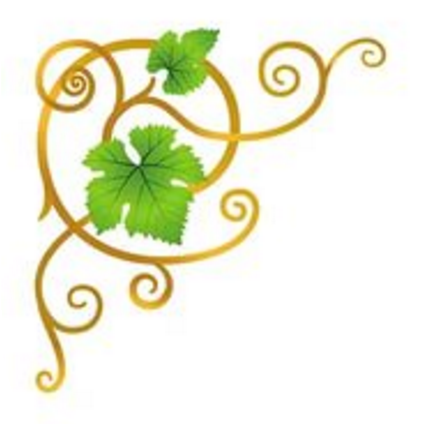 2.32свинина , шампиньоны консервированные, огурцы консервированные, яйца, горошек консервированный, лук, майонез, петрушкаpork, canned champignons, canned cucumbers, eggs, canned peas, onion, mayonnaise, parsleyсвинина , шампиньоны консервированные, огурцы консервированные, яйца, горошек консервированный, лук, майонез, петрушкаpork, canned champignons, canned cucumbers, eggs, canned peas, onion, mayonnaise, parsleyнаименованиеNameнаименованиеNameнаименованиеNameвыход, грProduct yield, gr.выход, грProduct yield, gr.цена, руб.Price, rub.цена, руб.Price, rub. "Варшавский" "Warshawskiy" "Варшавский" "Warshawskiy" "Варшавский" "Warshawskiy"100/1100/124 4002.44говядина , цыплята-бройлеры, продукт в/к, лук,огурцы консервированные, соус,  майонез, масло растительное, петрушка. beef, broiler chickens, boiled-smoked ham product, onion, canned cucumbers, sauce, mayonnaise, vegetable oil, parsleyговядина , цыплята-бройлеры, продукт в/к, лук,огурцы консервированные, соус,  майонез, масло растительное, петрушка. beef, broiler chickens, boiled-smoked ham product, onion, canned cucumbers, sauce, mayonnaise, vegetable oil, parsley"Для гурмана" " For a gourmet""Для гурмана" " For a gourmet""Для гурмана" " For a gourmet"100/1100/128 4002.84шампиньоны консервированные, продукт в/к, оливки консервированные, огурцы свежие , перец свежий, майонез, петрушкаcanned champignons, boiled-smoked ham product, canned olives, fresh cucumbers, fresh pepper, mayonnaise, parsleyшампиньоны консервированные, продукт в/к, оливки консервированные, огурцы свежие , перец свежий, майонез, петрушкаcanned champignons, boiled-smoked ham product, canned olives, fresh cucumbers, fresh pepper, mayonnaise, parsley"Клеопатра" " Cleopatra""Клеопатра" " Cleopatra""Клеопатра" " Cleopatra"100/1100/125 5002.55фасоль консервированная, чернослив, арахис, перец свежий, цыплята-бройлеры, корнишоны консервированные, майонез, петрушкаcanned beans, prunes, peanuts, fresh pepper, broiler chickens, canned gherkins, mayonnaise, parsleyфасоль консервированная, чернослив, арахис, перец свежий, цыплята-бройлеры, корнишоны консервированные, майонез, петрушкаcanned beans, prunes, peanuts, fresh pepper, broiler chickens, canned gherkins, mayonnaise, parsley "Лесной" "Lesnoy" "Лесной" "Lesnoy" "Лесной" "Lesnoy"100/1100/122 1002.21продукт в/к,шампиньоны консервированные, яйцо, картофель, лук, майонез, огурцы консервированные , петрушкаboiled-smoked ham product, canned champignons, egg, potatoes, onion, mayonnaise, canned cucumbers, parsleyпродукт в/к,шампиньоны консервированные, яйцо, картофель, лук, майонез, огурцы консервированные , петрушкаboiled-smoked ham product, canned champignons, egg, potatoes, onion, mayonnaise, canned cucumbers, parsley "Папараць-кветка" "Paparats-kvetka" "Папараць-кветка" "Paparats-kvetka" "Папараць-кветка" "Paparats-kvetka"100/1100/126 0002.60говядина , продукт в/к, томаты свежие,  лук маринованный, корнишоны кон,майонез,петрушкаbeef, boiled-smoked ham product, fresh tomatoes, pickled onion, canned gherkins, mayonnaise, parsleyговядина , продукт в/к, томаты свежие,  лук маринованный, корнишоны кон,майонез,петрушкаbeef, boiled-smoked ham product, fresh tomatoes, pickled onion, canned gherkins, mayonnaise, parsley "Полесский" "Polessky" "Полесский" "Polessky" "Полесский" "Polessky"100/1100/124 3002.43цыплята-бройлеры, продукт в/к, сыр, яйца, огурцы свежие , сметана, майонез,  петрушкаchicken broilers, boiled-smoked ham product, cheese, eggs, fresh cucumbers, sour cream, mayonnaise, parsleyцыплята-бройлеры, продукт в/к, сыр, яйца, огурцы свежие , сметана, майонез,  петрушкаchicken broilers, boiled-smoked ham product, cheese, eggs, fresh cucumbers, sour cream, mayonnaise, parsley "Свитанок" "Svitanok" "Свитанок" "Svitanok" "Свитанок" "Svitanok"100/1100/124 9002.49продукт в/к,сыр, цыплята-бройлеры, яйца, корнишоны консервированные, майонез, петрушка Boiled-smoked ham product, cheese, chicken broilers, eggs, canned gherkins, mayonnaise, parsleyпродукт в/к,сыр, цыплята-бройлеры, яйца, корнишоны консервированные, майонез, петрушка Boiled-smoked ham product, cheese, chicken broilers, eggs, canned gherkins, mayonnaise, parsley "Павлинка" "Pavlinka" "Павлинка" "Pavlinka" "Павлинка" "Pavlinka"100/1100/115 2001.52цыплята-бройлеры, сыр, морковь, яйца , яблоки, майонез, сметана,  петрушкаbroiler chickens, cheese, carrot, eggs, apples, mayonnaise, sour cream, parsleyцыплята-бройлеры, сыр, морковь, яйца , яблоки, майонез, сметана,  петрушкаbroiler chickens, cheese, carrot, eggs, apples, mayonnaise, sour cream, parsleyассорти:Assorted:ассорти:Assorted:ассорти:Assorted: овощное vegetables овощное vegetables овощное vegetables15015012 4001.24огурцы свежие, перец свежий, томаты свежиеfresh cucumbers, fresh pepper, fresh tomatoesогурцы свежие, перец свежий, томаты свежиеfresh cucumbers, fresh pepper, fresh tomatoes из консервированных  овощей of canned vegetables из консервированных  овощей of canned vegetables из консервированных  овощей of canned vegetables50/5050/5042 0004.20корнишоны консервированные, томаты маринованныеcanned gherkins, pickled tomatoesкорнишоны консервированные, томаты маринованныеcanned gherkins, pickled tomatoes мясное of meat products мясное of meat products мясное of meat products12012060 6006.06cервелат "Кремлевский", карбонат "Знатный", колбаса с/к "Купеческая", полендвица "Миланская"cervelat sausage "Kremliovsky", cold cooked meat "Znatny", smoked sausage "Kupecheskaya", dried smoked meat fillet "Milanskaya"cервелат "Кремлевский", карбонат "Знатный", колбаса с/к "Купеческая", полендвица "Миланская"cervelat sausage "Kremliovsky", cold cooked meat "Znatny", smoked sausage "Kupecheskaya", dried smoked meat fillet "Milanskaya"наименованиеNameнаименованиеNameнаименованиеNameвыход, грProduct yield, gr.выход, грProduct yield, gr.цена, руб.Price, rub.цена, руб.Price, rub.холодные закуси:cold snacks:холодные закуси:cold snacks:холодные закуси:cold snacks:Сельдь с луком Herring with onionСельдь с луком Herring with onionСельдь с луком Herring with onion555511 6001.16филе сельди, заправка салатная, лукherring fillet, salad dressing, onionфиле сельди, заправка салатная, лукherring fillet, salad dressing, onion "Снежки""Snowballs" "Снежки""Snowballs" "Снежки""Snowballs"10010056 0005.60форель подкопченая, творог, желатин, сырsmoked trout, cottage cheese, gelatin, cheeseфорель подкопченая, творог, желатин, сырsmoked trout, cottage cheese, gelatin, cheese "Тропические острова""Tropical Islands" "Тропические острова""Tropical Islands" "Тропические острова""Tropical Islands"10010023 8002.38ананас консервированный, сыр,  салат, мясо креветки, арахис,яйца, чеснок, майонезcanned pineapple, cheese, lettuce, shrimps, peanuts, eggs, garlic, mayonnaiseананас консервированный, сыр,  салат, мясо креветки, арахис,яйца, чеснок, майонезcanned pineapple, cheese, lettuce, shrimps, peanuts, eggs, garlic, mayonnaiseПомидоры фаршированные чеснок и сыром Tomatoes stuffed with garlic and cheeseПомидоры фаршированные чеснок и сыром Tomatoes stuffed with garlic and cheeseПомидоры фаршированные чеснок и сыром Tomatoes stuffed with garlic and cheese10010010 1001.01 томаты свежие , сыр, чеснок,майонезfresh tomatoes, cheese, garlic, mayonnaise томаты свежие , сыр, чеснок,майонезfresh tomatoes, cheese, garlic, mayonnaiseСервелат "Кремлевский " с огурцом св Cervelat sausage "Kremliovsky" with fresh cucumberСервелат "Кремлевский " с огурцом св Cervelat sausage "Kremliovsky" with fresh cucumberСервелат "Кремлевский " с огурцом св Cervelat sausage "Kremliovsky" with fresh cucumber30/3030/3011 8001.18cервелат "Кремлевский", огурцы свежиеcervelat sausage "Kremliovsky", fresh cucumberscервелат "Кремлевский", огурцы свежиеcervelat sausage "Kremliovsky", fresh cucumbersКарбонат "Знатный" с огурцом св Cold cooked meat "Znatny" with fresh cucumberКарбонат "Знатный" с огурцом св Cold cooked meat "Znatny" with fresh cucumberКарбонат "Знатный" с огурцом св Cold cooked meat "Znatny" with fresh cucumber30/3030/3012 3001.23карбонат "Знатный", огурцы свежиеcold cooked meat "Znatny"; fresh cucumbersкарбонат "Знатный", огурцы свежиеcold cooked meat "Znatny"; fresh cucumbersзаливное:aspic:заливное:aspic:заливное:aspic: из филе птицыof poultry fillet из филе птицыof poultry fillet из филе птицыof poultry fillet50/75/150/75/125 5002.55филе куриное, желатин,  лук, морковь, уксус, яйцо, специи,петрушкаchicken fillet, gelatin, onion, carrot, vinegar, egg, spices, parsleyфиле куриное, желатин,  лук, морковь, уксус, яйцо, специи,петрушкаchicken fillet, gelatin, onion, carrot, vinegar, egg, spices, parsley из языка говяжьего of beef tongue из языка говяжьего of beef tongue из языка говяжьего of beef tongue50/75/150/75/138 6003.86язык говяжий, желатин,  лук, морковь, уксус, яйцо,специи, петрушкаbeef tongue, gelatin, onion, carrot, vinegar, egg, spices, parsleyязык говяжий, желатин,  лук, морковь, уксус, яйцо,специи, петрушкаbeef tongue, gelatin, onion, carrot, vinegar, egg, spices, parsley из языка свиногоof swine tongue из языка свиногоof swine tongue из языка свиногоof swine tongue50/75/150/75/137 3003.73язык свинной,желатин,  лук, морковь, уксус, яйцо, специи,петрушкаswine tongue, gelatin, onion, carrot, vinegar, egg, spices, parsleyязык свинной,желатин,  лук, морковь, уксус, яйцо, специи,петрушкаswine tongue, gelatin, onion, carrot, vinegar, egg, spices, parsleyрулеты:rolls:рулеты:rolls:рулеты:rolls: "Особый" "Special" "Особый" "Special" "Особый" "Special"10010040 3004.03котлетное мясо говяжье, котлетное мясо свинное,батон,  лук, морковь, свинина лопаточная часть , чеснок, специиminced beef meat, minced pork meat, white bread, onion, carrot, pork from a blade part, garlic, spicesкотлетное мясо говяжье, котлетное мясо свинное,батон,  лук, морковь, свинина лопаточная часть , чеснок, специиminced beef meat, minced pork meat, white bread, onion, carrot, pork from a blade part, garlic, spicesиз птицы фаршированный блинчиками from poultry stuffed with pancakesиз птицы фаршированный блинчиками from poultry stuffed with pancakesиз птицы фаршированный блинчиками from poultry stuffed with pancakes         100         10022 7002.27цыплята-бройлеры,котлетное мясо свинное , чеснок, мука, яйцо, сахар, масло растительное,  специиbroiler chickens, minced pork meat, garlic, flour, egg, sugar, vegetable oil, spicesцыплята-бройлеры,котлетное мясо свинное , чеснок, мука, яйцо, сахар, масло растительное,  специиbroiler chickens, minced pork meat, garlic, flour, egg, sugar, vegetable oil, spicesнаименованиеNameнаименованиеNameнаименованиеNameвыход, грProduct yield, gr.выход, грProduct yield, gr.цена, руб.Price, rub.цена, руб.Price, rub.Руляда из птицы Stuffed roll of poultryРуляда из птицы Stuffed roll of poultryРуляда из птицы Stuffed roll of poultry10010025 4002.54цыплята-бройлеры,колбаса вареная, масло растительное, молоко ,яйца, специиbroiler chickens, cooked sausage, vegetable oil, milk, eggs, spicesцыплята-бройлеры,колбаса вареная, масло растительное, молоко ,яйца, специиbroiler chickens, cooked sausage, vegetable oil, milk, eggs, spicesПтица фаршированная "Галантин" Stuffed poultry "Galantin"Птица фаршированная "Галантин" Stuffed poultry "Galantin"Птица фаршированная "Галантин" Stuffed poultry "Galantin"10010026 6002.66цыплята-бройлеры, котлетное мясо свинное зам, яйцо, горошек консервированный, молоко ,специиbroiler chickens, minced pork meat, egg, canned peas, milk, spicesцыплята-бройлеры, котлетное мясо свинное зам, яйцо, горошек консервированный, молоко ,специиbroiler chickens, minced pork meat, egg, canned peas, milk, spicesтортик:Pate:тортик:Pate:тортик:Pate:Тортик печеночныйLiver pateТортик печеночныйLiver pateТортик печеночныйLiver pate10010020 6002.06печень свинная, лук, морковь, мука, яйца, сметана, масло растительноеpork liver, onion, carrot, flour, eggs, sour cream, vegetable oilпечень свинная, лук, морковь, мука, яйца, сметана, масло растительноеpork liver, onion, carrot, flour, eggs, sour cream, vegetable oilГОРЯЧИЕ БЛЮДАHOT DISHESГОРЯЧИЕ БЛЮДАHOT DISHESГОРЯЧИЕ БЛЮДАHOT DISHESГОРЯЧИЕ БЛЮДАHOT DISHESГОРЯЧИЕ БЛЮДАHOT DISHESГОРЯЧИЕ БЛЮДАHOT DISHESрыба:fish:рыба:fish: в тестеin fritter в тестеin fritter15015045 20045 2004.52филе сайды, яйцо, масло растительное, молоко , мука, специиpollack fillet, egg, vegetable oil, milk, flour, spices в сыре in cheese в сыре in cheese12012075 50075 5007.55филе сайды,масло растительное, сыр, , яйцо, специиpollack fillet, vegetable oil, cheese, egg, spicesзапеченая с овощами baked with vegetablesзапеченая с овощами baked with vegetables12012094 90094 9009.49форель ,сыр, яйцо,  майонез, масло растительное, морковь, лук, специиpollack fillets, cheese, egg, mayonnaise, vegetable oil, carrot, onion, spicesсвинина:pork:свинина:pork: запеченая с грибамиbaked with mushrooms запеченая с грибамиbaked with mushrooms12012061 70061 7006.17вырезка свинная,  чеснок, сыр, майонез, шампиньоны консервированные,лук, масло растительное,специиpork tenderloin, garlic, cheese, mayonnaise, canned champignon, onion, vegetable oil, spicesзапеченая с сыромbaked with cheeseзапеченая с сыромbaked with cheese10010057 20057 2005.72 вырезка свинная, масло растительное, сыр, майонез. Специиtenderloin of pork, vegetable oil, cheese, mayonnaise, spices "Деликатесная""Delicatessen" "Деликатесная""Delicatessen"14514558 40058 4005.84вырезка свинная,грибы с/м, цыплята-бройлеры,лук, сыр, морковь, мука,масло растительное, масло сливочное, соус,, сахар,специиpork tenderloin, fresh frozen mushrooms, broiler chickens, onion, cheese, carrots, flour, vegetable oil, butter, sauce, sugar, spices запеченая с ананасом baked with pineapple запеченая с ананасом baked with pineapple18018074 30074 3007.43вырезка свинная , ананас консервированный, майонез, сыр,специиtenderloin of pork, canned pineapple, mayonnaise, cheese, spicesнаименованиеNameнаименованиеNameвыход, грProduct yield, gr.выход, грProduct yield, gr.цена, руб.Price, rub.цена, руб.Price, rub.цена, руб.Price, rub.филе птицы:fillet of poultry:филе птицы:fillet of poultry: в сыре in cheese в сыре in cheese13013037 20037 2003.72филе куриное, сыр, яйцо,  масло растительное, специиchicken fillet, cheese, egg, vegetable oil, spicesзапеченое  с помидором и сыром baked with tomato and cheeseзапеченое  с помидором и сыром baked with tomato and cheese18018027 80027 8002.78  филе куриное,томаты, сыр,майонез, специиchicken fillet, tomatoes, cheese, mayonnaise, spicesкотлета:cutlet:котлета:cutlet: натуральная рубленная  из свинины natural chopped pork натуральная рубленная  из свинины natural chopped pork10010038 20038 2003.82свинина, масло растительное, специиpork, vegetable oil, spices "Несвиж" "Nesvizh" "Несвиж" "Nesvizh"12512539 20039 2003.92свинина , чеснок, яйцо,крахмал, масло растительное, майонез, сыр,специиpork, garlic, egg, starch, vegetable oil, mayonnaise, cheese, spices "По-Витебски" "Chicken Vitebsk" "По-Витебски" "Chicken Vitebsk"15015043 80043 8004.38филе куриное, сыр, масло сливочное, сухари пан, арахис, яйцо, масло растительное, продукт в/к, специиchicken fillet, cheese, butter, dry bread crumbs, peanut, egg, vegetable oil, boiled-smoked ham product, spices "По-Киевски" "Chicken Kiev" "По-Киевски" "Chicken Kiev"12512531 80031 8003.18филе куриное, яйцо,  масло растительное, масло сливочное, батон, специиchicken fillet, egg, vegetable oil, butter, white bread, spicesГАРНИРЫGARNISHГАРНИРЫGARNISHКартофельное пюре с огурцом консервированнымMashed potatoes with canned cucumberКартофельное пюре с огурцом консервированнымMashed potatoes with canned cucumber150/30150/3014 20014 2001.42картофель, масло сливочное, молоко , огурец консервированныйpotatoes, butter, milk, canned cucumberКартофель фри с огурцом консервированнымFrench fries with canned cucumberКартофель фри с огурцом консервированнымFrench fries with canned cucumber150/30150/3028 80028 8002.88картофель фри, масло растительное, огурец консервированныйFrench fries, vegetable oil, canned gherkinsКартофельные дольки с огурцом консервированнымPotato slices with canned cucumberКартофельные дольки с огурцом консервированнымPotato slices with canned cucumber150/30150/3023 70023 7002.37картофель фри (дольки), масло растительное, огурец консервированныйfried potato (slices), vegetable oil, canned gherkinsОвощная смесь жареная Mixed fried vegetablesОвощная смесь жареная Mixed fried vegetables15015022 20022 2002.22овощи с/м, масло растительноеfresh frozen vegetables, vegetable oilСалат "Цветной" , кукуруза консервированная, горошек кон сервированныйSalad "Colorful"canned corn, canned peasСалат "Цветной" , кукуруза консервированная, горошек кон сервированныйSalad "Colorful"canned corn, canned peas50/30/3050/30/3014 70014 7001.47наименованиеNameнаименованиеNameвыход, грProduct yield, gr.выход, грProduct yield, gr.цена, руб.Price, rub.цена, руб.Price, rub.цена, руб.Price, rub.СОУСЫSAUCESСОУСЫSAUCESМайонез MayonnaiseМайонез Mayonnaise20202 6002 6000.26Горчица MustardГорчица Mustard20203 2003 2000.32Аджика «Adzhika»Аджика «Adzhika»20204 5004 5000.45Хрен HorseradishХрен Horseradish20205 4005 4000.54Чеснок GarlicЧеснок Garlic10102 7002 7000.27СЛАДКИЕ БЛЮДАSWEET DISHESСЛАДКИЕ БЛЮДАSWEET DISHESЛимоны с сахаром Lemons with sugarЛимоны с сахаром Lemons with sugar35/1035/107 9007 9000.79лимоны, сахарlemons, sugarАссорти вфруктовое Assorted fruitsАссорти вфруктовое Assorted fruits35/5035/5015 80015 8001.58клементины, лимоныclementines, lemonsАссорти фруктовое Assorted fruitsАссорти фруктовое Assorted fruits50/5050/5017 60017 6001.76киви, лимоныkiwi, lemonsГОРЯЧИЕ НАПИТКИHOT DRINKSГОРЯЧИЕ НАПИТКИHOT DRINKSГОРЯЧИЕ НАПИТКИHOT DRINKSчай:tea:чай:tea: черный "Гринфилд"б/сBlack "Greenfield" without sugar черный "Гринфилд"б/сBlack "Greenfield" without sugar2002003 1003 1000.31 черный "Тесс" б/сBlack "Tess" without sugar черный "Тесс" б/сBlack "Tess" without sugar2002002 5002 5000.25 зеленый "Гринфилд"б/сGreen "Greenfield" without sugar зеленый "Гринфилд"б/сGreen "Greenfield" without sugar2002003 1003 1000.31 зеленый "Тесс"  б/сGreen "Tess" without sugar зеленый "Тесс"  б/сGreen "Tess" without sugar2002002 5002 5000.25кофе:coffee:кофе:coffee:"Якобс" раст.  б/с  "Jakobs" soluble without sugar"Якобс" раст.  б/с  "Jakobs" soluble without sugar10010010 30010 3001.03 "Жоккей"  б/с"Jockey" without sugar "Жоккей"  б/с"Jockey" without sugar1001005 3005 3000.53наименованиеNameнаименованиеNameвыход, грProduct yield, gr.выход, грProduct yield, gr.цена, руб.Price, rub.цена, руб.Price, rub.цена, руб.Price, rub.кофейный напиток:coffee drink:кофейный напиток:coffee drink: "Жоккей" 3в1   " Jockey" 3 in 1 "Жоккей" 3в1   " Jockey" 3 in 12002008 3008 3000.83Лимон LemonЛимон Lemon10102 0002 0000.20Сахар пакетированный Sugar packedСахар пакетированный Sugar packed554004000.04Нектар   JuiceНектар   Juice2002004 9004 9000.49ХЛЕБ, БАТОНBREAD, WHEAT BREADХЛЕБ, БАТОНBREAD, WHEAT BREADХлеб Bread 1/40Хлеб Bread 1/4040401 8001 8000.18Батон Wheat bread 1/30Батон Wheat bread 1/3030302 0002 0000.20Дата составления меню 26 сентября  2016гДата составления меню 26 сентября  2016гДата составления меню 26 сентября  2016гДата составления меню 26 сентября  2016гДата составления меню 26 сентября  2016гДата составления меню 26 сентября  2016гЗаведующая кафе Т. В. ПоляковаТ. V. PolyakovaТ. В. ПоляковаТ. V. PolyakovaТ. В. ПоляковаТ. V. PolyakovaТ. В. ПоляковаТ. V. PolyakovaБухгалтер AccountantС,В.ВасилюкS.V.VasiljkС,В.ВасилюкS.V.VasiljkС,В.ВасилюкS.V.VasiljkС,В.ВасилюкS.V.Vasiljk